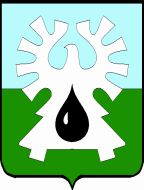 ГОРОДСКОЙ ОКРУГ УРАЙХанты-Мансийского автономного округа – ЮгрыАДМИНИСТРАЦИЯ ГОРОДА УРАЙПОСТАНОВЛЕНИЕот  07.02.2022                                                                                   		                    № 224(в редакции постановления администрации города Урай от 06.09.2022 №2165)Об утверждении Порядка оформления задания на проведение контрольного (надзорного) мероприятия без взаимодействия с контролируемым лицом и результатов такого мероприятия при осуществлении муниципального контроля на территории города УрайВ соответствии с частью 3 статьи 21, частью 2 статьи 57 Федерального закона от 31.07.2020 №248-ФЗ «О государственном контроле (надзоре) и муниципальном контроле в Российской Федерации»:1. Утвердить Порядок оформления задания на проведение контрольного (надзорного) мероприятия без взаимодействия с контролируемым лицом и результатов такого мероприятия при осуществлении муниципального контроля на территории города Урай согласно приложению.2. Опубликовать постановление в газете «Знамя» и разместить на официальном сайте органов местного самоуправления города Урай в информационно-телекоммуникационной сети «Интернет».3. Контроль за выполнением постановления оставляю за собой.Приложение  к постановлению администрации города Урайот 07.02.2022 № 224Порядокоформления задания на проведение контрольного (надзорного) мероприятия без взаимодействия с контролируемым лицом и результатов такого мероприятия при осуществлении муниципального контроля на территории города Урай Общие положения1.1. Настоящий Порядок оформления задания на проведение контрольного (надзорного) мероприятия без взаимодействия с контролируемым лицом и результатов такого мероприятия при осуществлении муниципального контроля на территории города Урай (далее – Порядок) разработан в соответствии с Федеральным законом от 31.07.2020 №248-ФЗ «О государственном контроле (надзоре) и муниципальном контроле в Российской Федерации» (далее - Закон №248-ФЗ).1.2. Контрольное (надзорное) мероприятие без взаимодействия с контролируемым лицом проводится на основании задания на проведение контрольного (надзорного) мероприятия без взаимодействия с контролируемым лицом при осуществлении муниципального контроля на территории города Урай, утвержденного распоряжением администрации города Урай (далее – задание).1.3. Понятия, применяемые в настоящем Порядке, используются в значениях, установленных Федеральным законом №248-ФЗ. 2. Требования к содержанию задания 2.1. Задание должно содержать:1) сведения об объекте контроля (описание местоположения, адрес, иные сведения, позволяющие идентифицировать местонахождение объекта контроля);2) наименование контрольного (надзорного) мероприятия без взаимодействия с контролируемым лицом (далее – мероприятие без взаимодействия); 3) вид муниципального контроля, в рамках которого проводится мероприятие без взаимодействия; 4) правовые основания проведения мероприятия без взаимодействия;5) цель проведения мероприятия без взаимодействия;6) дата проведения мероприятия без взаимодействия или период времени, за который проводится анализ данных об объектах контроля в рамках мероприятия без взаимодействия;7) должность, фамилию имя, отчество (при наличии) эксперта, представителя экспертной организации, привлекаемого к проведению мероприятие без взаимодействия;8) должность, фамилию, имя, отчество (при наличии) муниципального инспектора, которому поручено проведение мероприятие без взаимодействия.3. Оформление результатов мероприятий без взаимодействия3.1. По окончанию проведения мероприятия без взаимодействия муниципальным инспектором составляется заключение о результатах проведения контрольного (надзорного) мероприятия без взаимодействия с контролируемым лицом при осуществлении муниципального контроля на территории города Урай (далее - заключение) по форме, установленной приложением 1 к настоящему Порядку.3.2. Заключение оформляется в течение трех рабочих дней со дня окончания срока проведения мероприятия без взаимодействия.3.3. Заключение должно содержать:1) наименование органа муниципального контроля; 2) номер, дату, время и место составления заключения;3) дата проведения мероприятия без взаимодействия или период времени, за который проводится анализ данных об объектах контроля в рамках мероприятия без взаимодействия;4) дату и номер распоряжения администрации города Урай, на основании которого проводится мероприятие без взаимодействия; 5) наименование мероприятия без взаимодействия; 6) вид муниципального контроля, в рамках которого проводится мероприятие без взаимодействия;7) сведения об объекте контроля (описание местоположения, адрес, иные сведения, позволяющие идентифицировать местонахождение объекта контроля);8) краткое описание действий муниципального инспектора, информацию о данных, полученных при проведении мероприятия без взаимодействия (сведения о технических средствах, при помощи которых производились технические измерения, а также фиксация результатов (хода проведения) мероприятия без взаимодействия); 9) сведения о результатах мероприятия без взаимодействия, в том числе о выявленных нарушениях обязательных требований;10) сведения о лицах, допустивших нарушения обязательных требований; 11) приложения к заключению (при наличии); 12) должность, фамилию имя, отчество (при наличии) эксперта, представителя экспертной организации, участвовавшего в проведении мероприятия без взаимодействия;13) должность, фамилию имя, отчество (при наличии) муниципального инспектора, проводившего мероприятие без взаимодействия.3.4. Схемы, таблицы, фотоматериалы, отражающие данные, полученные при применении средств технических измерений и фиксации, в том числе фототаблицы, содержащие сведения, полученные при проведении мероприятия без взаимодействия, являются приложением к заключению. 3.5. В случае выявления при проведении мероприятия без взаимодействия нарушений обязательных требований, муниципальный инспектор в срок не позднее пяти рабочих дней со дня проведения мероприятия без взаимодействия направляет главе города Урай письменное мотивированное представление с информацией о выявленных нарушениях для принятия решения, предусмотренного Законом №248-ФЗ.3.6. Муниципальными инспекторами ведется учет заданий и заключений в журнале учета контрольных (надзорных) мероприятий без взаимодействия с контролируемыми лицами при осуществлении муниципального контроля на территории города Урай по форме, установленной приложением 2 к настоящему Порядку.Приложение 1 к Порядку оформления задания на проведение контрольного (надзорного) мероприятия без взаимодействия с контролируемым лицом и результатов такого мероприятия при осуществлении муниципального контроля на территории города Урай(в ред. пост. от 06.09.2022 №2165)Форма заключенияГерб города УрайГОРОДСКОЙ ОКРУГ УРАЙХанты-Мансийского автономного округа - ЮгрыАДМИНИСТРАЦИЯ ГОРОДА УРАЙ№_____________________					«____»_________ 20____ г.          (номер) 						             	        (дата составления)_________________________				«_____» час. «_____» мин.	        (место составления)							  (время составления)Заключение о проведении контрольного (надзорного) мероприятия без взаимодействия с контролируемым лицом при осуществлении муниципального контроля на территории города Урай С «___»___________________ ______ г. по «____»_________________ ____ г. (указывается дата проведения контрольного (надзорного) мероприятия без взаимодействия с контролируемым лицом или период времени, за который проводится анализ данных об объектах контроля в рамках указанного мероприятия)на основании задания на проведение контрольного (надзорного) мероприятия без взаимодействия с контролируемым лицом при осуществлении муниципального контроля на территории города Урай, утвержденного распоряжением администрации города Урай от «___» ____________ 20___ г. № ________, проведено: ____________________________________________________________________(наименование контрольного (надзорного) мероприятия без взаимодействия с контролируемым лицом)в рамках: ____________________________________________________________________(вид муниципального контроля, осуществляемого на территории города Урай) в отношении объекта контроля:_________________________________________ (сведения об объекте контроля (описание местоположения, адрес, иные сведения, позволяющие идентифицировать местонахождение объекта контроля))___________________________________________________________________________В ходе проведения контрольного (надзорного) мероприятия без взаимодействия с контролируемым лицом выполнено следующее:_____________________________________________________________________________краткое описание действий муниципального инспектора, информация о данных, полученных при проведении контрольного (надзорного) мероприятия без взаимодействия с контролируемым лицом (сведения о технических средствах, при помощи которых производились технические измерения, а также фиксация результатов (хода проведения) указанного мероприятия))________________________________________________________________________________________________________________________________В результате контрольного (надзорного) мероприятия без взаимодействия с контролируемым лицом установлено следующее: __________________________________________________________________________сведения о результатах контрольного (надзорного) мероприятия без взаимодействия с контролируемым лицом, в том числе о выявленных нарушениях обязательных требований_____________________________________________________________________________Вышеуказанные нарушения допущены: ____________________________________________________________________________________________________________________(сведения о лицах, допустивших нарушения обязательных требований)Приложения: __________________________________________________________________Эксперт, представитель экспертной организаций:__________________________/_____________________/	________________________(должность)	(подпись)	(фамилия имя, отчество (при наличии))Муниципальный инспектор:__________________________/_____________________/	________________________(должность)	(подпись)	(фамилия имя, отчество (при наличии))Приложение 2 к Порядку оформления задания на проведение контрольного (надзорного) мероприятия без взаимодействия с контролируемым лицом и результатов такого мероприятия при осуществлении муниципального контроля на территории города УрайФорма журналаЖУРНАЛучета контрольных (надзорных) мероприятий без взаимодействия с контролируемыми лицами при осуществлении муниципального контроля на территории города Урай____________ №_____Глава города УрайТ.Р.Закирзянов№ п/пРеквизиты задания на проведение контрольного (надзорного) мероприятия без взаимодействия с контролируемым лицом (дата и номер распоряжения )Вид муниципального контроля, в рамках которого проводится мероприятие по контролю без взаимодействияВид контрольного (надзорного) мероприятия без взаимодействия с контролируемым лицомДата проведения контрольного (надзорного) мероприятия без взаимодействия с контролируемым лицом или период времени, за который проводится анализ данных об объектах контроля в рамках указанного мероприятия Реквизиты заключения о результатах проведения контрольного (надзорного) мероприятия без взаимодействия с контролируемым лицом (дата и номер)Сведения о выявленных нарушениях обязательных требований Решения, принятые в целях пресечения нарушений обязательных требований (в случае выявления нарушений обязательных требований)12345678